Занятие «Знакомство с предметами быта: прялка, веретено».Подготовил: музыкальный руководитель Абдуллаева М.В. Материалы и оборудование:  аудиозаписи с русской народной музыкой;  «уголок куреня» с предметами быта,   казачьей утварью,  половичками,  имитация русской печи,  люлька;  казачьи костюмы;  корзинка–копилочка;  ленточка;  пироги. Предварительная работа:  знакомство с предметами быта,  обычаями и традициями на других занятиях в «уголке куреня»;  чтение русских народных сказок,  потешек,  пословиц, поговорок, разгадывание загадок; слушание казачьей музыки; организация и проведение казачьих подвиных игр («Заря – заряница», «Горелки», «Клубок» и др.) Ход занятия (в «уголке куреня»): Хозяйка сидит у прялки и прядёт пряжу, качая колыбель и напевая песню. Хозяйка: Я пряду, пряду кудель, Я качаю колыбель. Прялка, прялка не гуди, Мою Настеньку не буди. Ты тянись, тянись мой лён, Ты сойди на Настю, сон. Баю, баю, баю, бай, Сонных глаз не размыкай! (В музей под р.н.м. входят дети с Аксиньей, одетые в казачьи костюмы). Хозяйка: Здорово дневали ! Милости просим! Рады гостям, как хорошим вестям! Дети: Слава, Богу! Мира, счастья, здоровья вашему дому! Хозяйка: Не толпитесь на крылечке, проходите ближе к печке. Рассаживайтесь поудобнее. В тесноте, да не в обиде. Проходите да хвастайте – какими судьбами. Аксинья: Вот привела к тебе ребят. Пусть, думаю, поглядят, чему-нибудь поучатся. Хозяйка: В прошлый раз я много чего рассказывала, много всего показывала. И хочу всем вам, ребятки, загадать сейчас загадки. Кто отгадку скажет - пусть её покажет. Загадки: 1.На стене висит, болтается, Всяк за него хватается (рушник). 2.Кто в избе рогат? (ухват). 3.Стоит попадья, двумя поясами подпоясана (кадка). 4.Стоит толстячок, подбоченивши бочок Шипит и кипит, всем пить чай велит (самовар). 5.Обувь немудрёная, но зато народная и душе угодная (лапти). 6.Не шит, не кроен, а весь в рубцах. По скалке катается, одежда выпрямляется (рубель). 7.Без рук, без ног во все стороны кланяется (люлька). Хозяйка: В люльке Настенька спит, может, кто из вас покачает? (Девочка садится возле люльки и качает). Хозяйка: А сегодня расскажу я вам о прялке и веретенце. Раньше в крестьянской избе начинали прясть с детства. Прялка была в деревне в каждом доме и считалась одним из самых почитаемых предметов в доме. Долгими зимними вечерами пряли с их помощью пряжу. Нарядную прялку мастерил добрый молодец в подарок своей невесте, дарил на память муж жене, отец дочери. И потому её старались украсить и сделать особенно нарядной. Прялку – подарок бережно хранили всю жизнь и передавали как великую ценность следующему поколению. Вот и эта прялочка досталась мне от моей прабабушки. А украшена она была городецким узором. Много лет прошло, много на ней пряли, а красивый узор ещё виден. (Рассматривают). Состоит прялка из донца, на котором сидят, лопасти и ножки-стояка. К лопасти привязывали кудель. Во время работы мастерица садилась на донце и скручивала нить из кудели (волокнистого пучка льна или шерсти) на веретено. Веретено – конусообразная палочка, выточенная, украшенная. (Рассматривают). Хозяйка: Послушайте загадку: «Чем больше я кручусь, тем толще становлюсь». Догадались, что это? Дети: (отвечают). Хозяйка: Есть такая пословица: «Не велико веретено, а всех одевает оно». Из напряденных льняных нитей ткали холст, а затем шили одежду. Сегодня на таких прялках прядут шерсть на носочки, варежки. Дети: А можно нам попробовать попрясть пряжу? Хозяйка: Конечно, мои милые, конечно, мои хорошие. (Дети пробуют прясть, хозяйка объясняет: пряжу нужно скручивать пальцами, наматывать на веретено). А чтобы работать было веселей – пели песни. Ниточка прядётся, а песенка поётся. Казачья песня «Прялица» Позолоченная прялица, Мы прядём, а нитка тянется, Мы прядём, а нитка тянется, Нам работа наша нравится… Аксинья: О чём же поведала сегодня Хозяюшка? С какими старинными предметами быта познакомила? Дети: (отвечают). Аксинья: А мы припасли для тебя, Хозяюшка, забавушек на всякий вкус. Кому – хоровод, кому – игру, кому – потешечку.Как у наших ворот Собирался народ, Собирался народ На весёлый хоровод!Заведём нашу, казачью! Хозяйка: Да и я, пожалуй, встану От ребяток не отстану. Хоровод «На горе-то калина». Аксинья: Есть у нас с собой корзинка – копилочка. Мы всё запоминаем и в копилку собираем. (Достаёт из корзинки предметы, дети обыгрывают потешки). Обыгрывание русских народных потешек: Чаша.  Как на нашем на лугу Стоит чашка творогу. Прилетели две тетери Поклевали, улетели. Лошадка. Ваня, Ваня – простота Купил лошадь без хвоста. Сел задом наперёд И поехал в огород. Морковка. В огороде заинька, В огороде серенький Он капустку грызёт, Он морковку берёт. Скок, скок, поскокПобежал во лесок. Хозяйка: Ребята играют, меня потешают. Дети: А в казачьи игры играть будем? Аксинья: В какие? Дети: Давайте в «Горелки» или «Заря – заряница». (Дети считалкой выбирают водящего). Считалка Раз, два, три, четыре, пять. Мы собрались поиграть, К нам сорока прилетела, И тебе водить велела. Казачья игра «Заря – заряница» Дети встают в круг, руки держат за спиной, а один из играющих - Заря - ходит сзади с лентой и говорит: Заря-заряница, Красная девица, По полю ходила, Ключи обронила, Ключи золотые, Ленты голубые, Кольца обвитые – За водой пошла. С последними словами водящий осторожно кладет ленту на плечо одному из играющих, который, заметив это, быстро берет ленту, и они оба бегут в разные стороны по кругу. Тот, кто останется без места, становится Зарей. Игра повторяется. Правила игры. Бегущие не должны пересекать круг. Играющие не поворачиваются, пока водящий выбирает, кому положить на плечо ленту. Хозяйка: Шутки, прибаутки, веселье! А у меня есть вкусное угощение. Пироги капустные Очень даже вкусные. «Не красна изба углами, а красна пирогами» (пословица) (Хозяйка выносит на подносе пироги). Берите, не стесняйтесь, Пирогами угощайтесь! Дети: Благодарствуем, Хозяюшка. Аксинья: Спасибо, Хозяюшка, за хлеб – соль да пироги знатные. За учение уму – разуму. А нам пора с вашего двора. (Звучит р.н.м. Дети выходят ).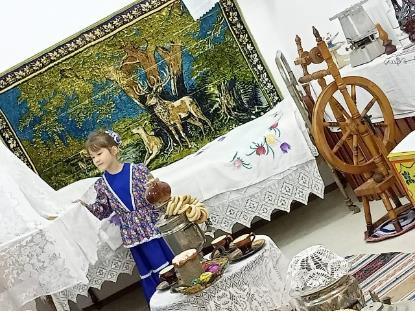 